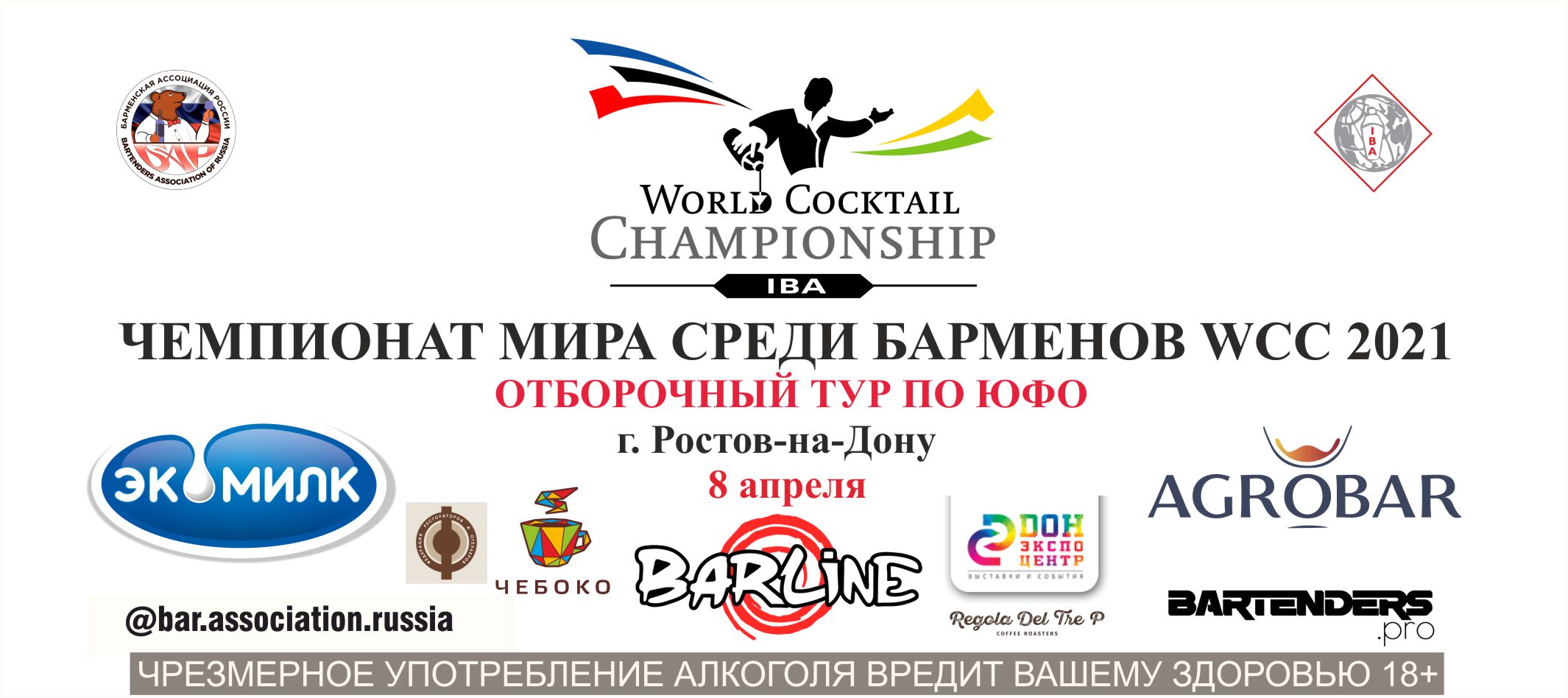                                                        Оценочный лист «Дегустация» в категории                                                                                      «Flairing»        Участник  №________________        Общее впечатление       ЖЮРИ:_______________                                                                                                            ИТОГО: _____________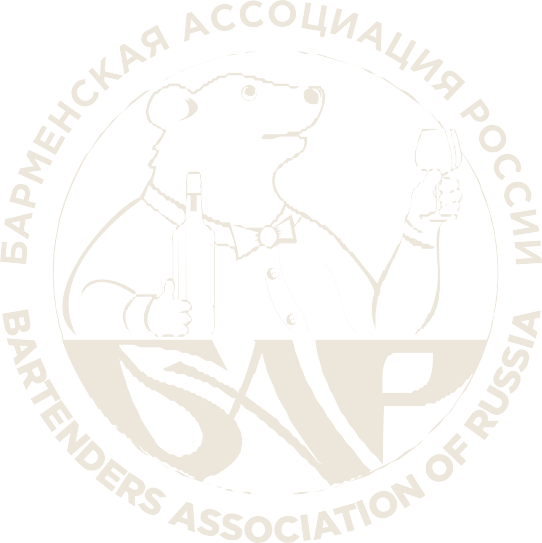 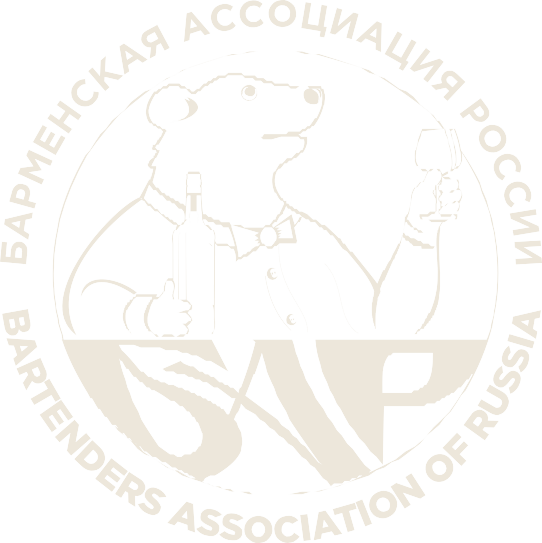 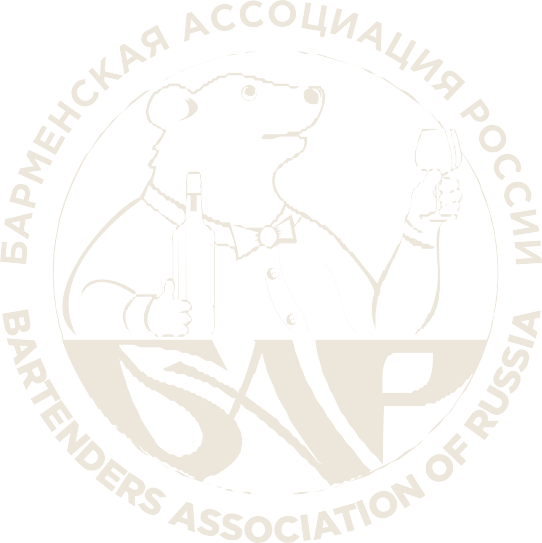 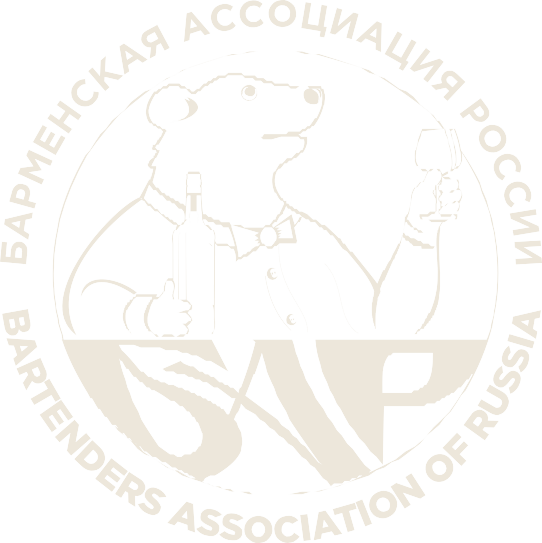                                                       Оценочный лист «Дегустация» в категории                                                              «Flairing»        Участник  №________________        Общее впечатление       ЖЮРИ:_______________                                                                                                             ИТОГО: _____________         Внешний видАроматВкус               Отлично303050               Отлично252540                Хорошо202030                Хорошо151520     Удовлетворительно 101015Отлично   10Очень хорошо    8     Хорошо    5Удовлетворительно   3         Внешний видАроматВкус               Отлично303050               Отлично252540                Хорошо202030                Хорошо151520     Удовлетворительно 101015Отлично   10Очень хорошо    8     Хорошо    5Удовлетворительно   3